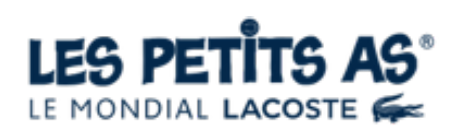 World championship 14 & Under in France: Les Petits As - Le Mondial Lacoste (17 to 27 January 2019)

【申請截止日】2018/07/24(二)中午12點止，逾時不候
【比賽日期】2018/10/15-10/19 (+2天，若有天氣狀況)
【活動地點】印尼 峇厘島
【報名資格】出生日期於2005年以後


*本賽事為個人參賽項目，非正式國家代表隊，需經由協會統一報名參賽，所有參賽費用由選手自行負擔。
*欲參加之選手請於2018/07/24(二)中午12點前e-mail至本會提供選手中英文姓名、ATF排名以及出生年月日，本會將依排名順序提名，每國最多可提名6男6女，大會則依ATF排名最多入選4男4女。
*最終前四名選手可取得Les Petits As會內外卡資格，五、六名選手可取得會外外卡資格。

*聯絡人：陳嘉琦 / ctta@tennis.org.tw中文姓名英文姓名(First name_Last name)ATF Ranking出生年月日(DD/MM/YYYY)聯絡人聯絡電話(行動電話為佳)E-mailE-mail